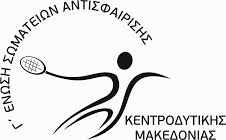 Γ΄ ΕΝΩΣΗ ΣΩΜΑΤΕΙΩΝ ΑΝΤΙΣΦΑΙΡΙΣΗΣ Κ.Δ. ΜΑΚΕΔΟΝΙΑΣΤ.Θ 224 ΒΕΡΟΙΑ 59100 - Τηλ./fax: 23310/42412 www.genosi.gr - e mail esoakedm@otenet.grΒέροια 03/01/ 2019ΠροςΣωματεία και προπονητές της Γ΄ Ένωσης CAMP ΑΘΛΗΤΩΝ JUNIOR AK 12,14 ΤΗΣ Γ’ ΕΝΩΣΗΣΣάββατο 12 και Κυριακή 13 Ιανουαρίου 2019Η Γ’ Ένωση στα πλαίσια της καλύτερης προετοιμασίας των αθλητών της στην έναρξη της νέας αγωνιστικής περιόδου, οργανώνει το 1ο camp του 2019 για ΑΚ12-14 χρονών.Το camp θα πραγματοποιηθεί στο Δ.Α.Κ. Μακροχωρίου στην Βέροια, το Σάββατο 12 και την Κυριακή 13 Ιανουαρίου.Δηλώσεις συμμετοχής στο email της Ένωσης esoakedm@otenet.gr, μέχρι την Πέμπτη 10/01/2019Το camp θα περιλαμβάνει προπόνηση και τις δύο μέρες από τις 10.00 π.μ. έως τις 13.00 μ.μ και αγώνες προετοιμασίας από τις 4.00 μ.μ έως και τις 7.00 μ.μ.Ώρα συγκέντρωσης αθλητών Σάββατο 12 Ιανουαρίου στις 9.30 π.μ. στα γήπεδα τένις του Δ.Α.Κ. Μακροχωρίου. Στο camp μπορούν να συμμετέχουν όσοι προπονητές της Ένωσης το επιθυμούν.Υπεύθυνοι του camp ορίζονται οι ομοσπονδιακοί προπονητές Αδαλόγλου Μιχάλης και Τοκατλίδης Χρήστος.Για πληροφορίες μπορείτε να επικοινωνείτε με τον Αδαλόγλου Μιχάλη στο τηλ. 6936555074 και τον Τοκατλίδη Χρήστο στο τηλ. 6936628381           Ο πρόεδρος                              Ο Γεν. Γραμματέας                  Ο Έφορος Αγωνιστικού       Τσαρκνιάς Πέτρος                         Τρίκκας Γεώργιος                       Γανίτης Ευστάθιος 